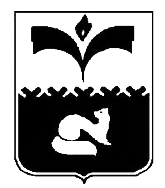 ДУМА ГОРОДА ПОКАЧИХанты-Мансийский автономный округ - ЮграРЕШЕНИЕ        от 30.04.2014			                            		№ 40Об организации ритуальных услуги содержании мест захороненияв городе Покачи	Изучив информацию «Об организации ритуальных услуг и содержании мест захоронения в городе Покачи», на основании пункта 8.2 Положения о порядке контроля за исполнением органами местного самоуправления и должностными лицами местного самоуправления по решению вопросов местного значения в соответствии с частью 1 статьи 16.1 Федерального закона от 06.10.2003 № 131-ФЗ, Дума города РЕШИЛА:1. Информацию «Об организации ритуальных услуг и содержании мест захоронения в городе Покачи» принять к сведению (приложение).2. Рекомендовать администрации города Покачи после утверждения нормативных правовых актов администрации города Покачи, регулирующих похоронное дело в городе Покачи, порядок деятельности службы по вопросам похоронного дела,  стоимость и качество услуг по погребению входящих в гарантированный перечень услуг направить соответствующие нормативные правовые акты в Думу города для сведения.  3. Контроль за исполнением решения возложить на постоянную комиссию Думы города по соблюдению законности и местному самоуправлению (председатель Ю. И. Медведев).Председатель Думыгорода Покачи                                                                           Н.В. Борисова                                                                                                               Приложениек решению Думы города Покачи от 30.04.2014 № 40Информацияо реализации мероприятий по организации ритуальных  услуг и содержанию мест захоронения на территории города ПокачиОрганизация ритуальных услуг и содержание мест захоронения является вопросом местного значения.Основанием для реализации данного направления является:Федеральный закон от 06.10.2003 №131-ФЗ «Об общих принципах организации местного самоуправления в Российской Федерации» подпункт 23 пункта 1 статьи 16;Решение Думы города Покачи от 20.05.2011 №36 «О возмещении расходов специализированной службе по вопросам похоронного дела, оказывающей услуги по погребению в городе Покачи согласно гарантированному перечню»;Постановление администрации города Покачи от 04.08.2011 № 677 «Об утверждении порядка предоставления субсидии из бюджета города Покачи на возмещение расходов специализированной службе по вопросам похоронного дела в связи с оказанием ритуальных услуг»;Постановление администрации города от 31.08.2010 №583 «Об утверждении Положения об организации  ритуальных услуг и содержании мест захоронения на территории города Покачи».Указанными  правовыми  актами  муниципального  образования   установлены:режим  работы  муниципального   кладбища;правила  содержания  муниципального  кладбища;организация  похоронного  дела;правила  посещения  муниципального  кладбища;порядка предоставления субсидии из бюджета города Покачи на возмещение расходов специализированной службе по вопросам похоронного дела в связи с оказанием ритуальных услуг.Площадь  муниципального  кладбища  составляет  2,5  га.  Финансирование  содержания  муниципального кладбища    осуществляется  в  пределах  средств  городского  бюджета  на соответствующий   финансовый  год. В 2013 году услуги по обслуживанию городского кладбища оказывал ИП «Е.С. Козловская». Сумма затрат городского бюджета на содержание и обслуживание составила 261,7 тыс. руб. На 2014 год  в результате проводимого конкурса заключен контракт №2 от 10.01.2014 «Содержание муниципального кладбища города Покачи» с ИП «Горбунов В.А.» на сумму 426,728 тыс. руб.В рамках организации ритуальных  услуг по результатам конкурса по выбору специализированной службы по вопросам похоронного дела для оказания ритуальных услуг на территории города Покачи на 2013 год был заключен договор «О порядке и условиях предоставления субсидии на возмещение затрат по предоставлению ритуальных услуг в рамках гарантированного перечня услуг по погребению умерших (погибших) граждан на территории города Покачи» с ИП «Е.С.Козловская». За 2013 году на городском кладбище погребено  48 умерших граждан.Сумма субсидий на возмещение затрат по предоставлению ритуальных услуг в рамках гарантированного перечня услуг по погребению умерших (погибших) граждан на территории города Покачи составила 287,072 тыс. руб.На 2014 год  в результате проводимого конкурса по выбору специализированной службы по вопросам похоронного дела для оказания ритуальных услуг на территории города Покачи заключен контракт  от 19.02.2014 №1 «О порядке и условиях предоставления субсидии на возмещение затрат по предоставлению ритуальных услуг в рамках гарантированного перечня услуг по погребению умерших (погибших) граждан на территории города Покачи» с ИП «Горбунов В.А.».Сумма субсидий на возмещение затрат по предоставлению ритуальных услуг в рамках гарантированного перечня услуг по погребению умерших (погибших) граждан на территории города Покачи на 2014 год предусмотрена в размере 272 тыс. руб.